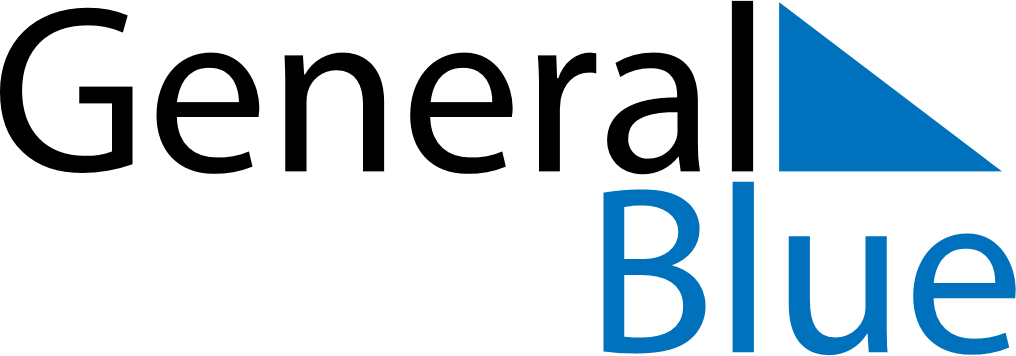 June 1739June 1739June 1739June 1739June 1739SundayMondayTuesdayWednesdayThursdayFridaySaturday123456789101112131415161718192021222324252627282930